St Catharine’s College, Cambridge Application form for the Philip Bowring Graduate Scholarship in Malay World StudiesNotes for Completing the Application (please retain this page for information) Thanks to a generous donation by Philip Bowring MA (1960), the College is able to offer funds to support postgraduate members of any nationality reading for master’s or doctoral degrees in the history, geography or culture of the Malay World – principally but not exclusively comprising Indonesia, Malaysia, and the Philippines.The Bowring Malay World Studies Fund provides full or partial scholarships to enable academically outstanding students to undertake research on the Malay World, leading to a degree in the arts, humanities and social sciences at St Catharine’s College, University of Cambridge. Scholarships are awarded on the basis of academic excellence. The value of any scholarship awarded will vary each year and be adjusted appropriately to take account of any payment from other sources. In order to be considered for an award, applicants must have named St Catharine’s as their 1st or 2nd choice of College on their University application and hold an offer of admission for a  postgraduate course at the University of Cambridge. Candidates should thus submit their application to the Postgraduate Admissions Office at the earliest possible opportunity. To do so, please visit http://www.graduate.study.cam.ac.uk/. Once you have received an offer from the University, please complete this application form and send it to the address below along with the following in PDF format:A copy of your application to the University of CambridgeTranscripts of any further degreesResearch proposalYour letter of offer of admission to the University of CambridgeA copy of your current CVA checklist is provided on the final page of the form for your convenience. Please ask two referees to submit references as PDF documents to grad.admin@caths.cam.ac.uk with the subject line "Reference for APPLICANT’S NAME – Philip Bowring scholarship". The deadline for application each year is 31 March for courses commencing the following October.Applications are to be submitted electronically to grad.admin@caths.cam.ac.uk by 12 noon GMT on 31 March. All communication will be by email, so please ensure that your email address is entered accurately where required and that you check your email frequently.St Catharine’s College, Cambridge - Application for The Philip Bowring Scholarship in Malay World StudiesPlease complete clearly and in BLOCK CAPITALS. Personal Details Title (Mr/Miss/Mrs/Dr etc) Surname First Name Other First Names Gender 	 Date of Birth (dd/mm/yyyy) Country of Permanent residence Nationality Contact Information Correspondence Address Email  Telephone Please note that we routinely communicate by email and expect you to check regularly and respond promptly, so please ensure that your email address is entered accurately where required and that you check your email frequently. Application Information In order to be considered for the award, applicants must have named St Catharine’s as their 1st or 2nd choice of College on their University application and hold an offer of admission for a graduate course at the University of Cambridge.  Candidates should thus submit their application to the Graduate Admissions Office at the earliest possible opportunity. To do so, please visit http://www.graduate.study.cam.ac.uk/ You are expected to submit a copy of your University application form and offer of admission with this application. Date of application to the University Intended Start Date Have you received an offer of admission? 	Yes (If so, please include a copy of the notification letter with 	 this application) Have you been accepted for admission by any other Cambridge College? If so, which? Please note that if you have already been accepted by another College, any successful award from the Bowring Fund will be on the condition that you transfer to St Catharine’s for your course. Programme of Study Please note that only applicants carrying out research on the history, geography or culture of the Malay World may apply. Please indicate what Department you have applied to: Supervisor Title of PhD/Master’s Proposal (please include a copy of this proposal with your application) Current and Previous Education Please provide details of your current and/or previous degree study (please provide copies of any transcripts with this application). Academic References Please ask two referees to submit letters of in support of your application. References should be submitted electronically as PDF documents to grad.admin@caths.cam.ac.uk with the subject line "Reference for  APPLICANT'S NAME – Philip Bowring scholarship'.  References MUST be received by 31 March.  Referee 1 	 Name Title Position Email Referee 2 	 Name Title Position Email Documentation Checklist Please confirm by checking the boxes below that you are attaching PDF copies of the following documents with this application form: Your application to the University of Cambridge  Letter of admission  Transcripts for all your degrees Your CVResearch Proposal/Statement  Any other documents you feel to be relevant (please explain below): Completed applications, including references, must be received by 31 March each year, and are to be sent to grad.admin@caths.cam.ac.uk. All documents should be in PDF format.  Please note that no late or incomplete entries will be accepted. Postgraduate Administrator, Philip Bowring Scholarship, St Catharine’s College, Cambridge CB2 1RL 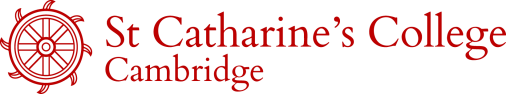 +44 (0) 1223 748060 | grad.admin@caths.cam.ac.uk  Prefer not to sayNo SUBJECTDepartment or FacultyName and Country of Institution Subject and Faculty Degree Start Date Finish Date Grade 